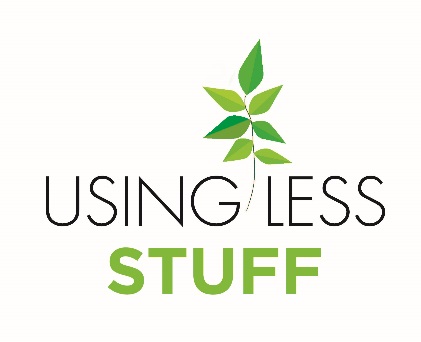 Highly CommendedWe would like to recommend ……………………………………………………….. to receive special recognition.This person has risen to the challenge of Using Less Stuff.  They have helped the school to use fewer resources and re-direct funds towards our school reward.Everyone in the school would like to thank you for your efforts.Signed ……………………………………               Position …………………………………………